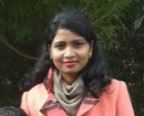 CURRICULUM VITAEKANCHAN	     Email:    kanchan.338094@2freemail.com CAREER OBJECTIVE:To work in an innovative academic environment where I would be able to contribute my full skill for organizational, career and self-enlistment.PROFFESSIONAL EXPERIENCE:Organization	: 	Desh Tilak High School, Batisputli, KathmanduDesignation	:	Primary TeacherDuration	:	19th April, 2013 to till Date.ACADEMIC PROFICIENCIES:TRAINING & LICENSE:Teacher’s trainingLicense of teaching up to secondary level from Government of NepalMontessori TrainedPERSONAL STRENGTH:Being sincere and truthful, hardworking, committed, and highly motivated.CAREER STRENGTH:Leadership skill, task achiever, student counseling and motivatorHOBBIES:Interacting with peopleListening musicDrawingDancingPERSONAL DETAIL:Date of Birth 		:	31-Oct-1981Sex 			: 	FemaleMarital status		: 	MarriedNationality		:	Nepalese Linguistic proficiency:	Nepali, English, Hindi & MaithiliDECLARATION: I hereby declare that the information furnished above is true to the best of my knowledge.CredentialsInstitutionBoard/UniversitiesYear of passingB.Ed in EnglishB.P. Koirala Campus, JanakpurTribhuvan University (Nepal)2009I.SC RJRRSD college, MadhubaniBihar Intermediate Education Council, Patna(India)2001S.L.CSankat Mochan Ma Vi, JanakpurGovt. of Nepal1998